DIRECŢIA TEHNICĂAutoritatea Judeţeană de TransportNr. 2420/31.01.2023		GHID INFORMATIVde calcul  al punctajului la procedura de atribuire a Contractului de delegare a gestiunii serviciului public de transport județean de persoane1.Vechimea medie a parcului de autobuze (PV) Se acordă puncte pentru fiecare autovehicul care va fi utilizat la executarea traseului. Punctele se cumulează şi apoi se face media aritmetică.Numărul de ani se stabileşte în funcţie de anul de fabricaţie înscris în certificatul de înmatriculare sau în cartea de identitate a autovehiculului, fără a se lua în considerare luna din an.În cazul grupelor de trasee se acordă puncte pentru fiecare autovehicul care va fi utilizat la executarea fiecărui traseu în parte.Pentru fiecare traseu din grupa de trasee se va face media aritmetică.Punctele obţinute pe fiecare traseu se cumulează şi se face media aritmetică.Se vor lua în considerație:AF – anul de fabricaţie înscris în certificatul de înmatriculare şi cartea de identitate a mijlocului de transport; AO – anul de depunere a ofertelor. AF = AO = 30 puncte  AF = AO – 1 = 30 puncte AF = AO – 2 = 28 puncteAF = AO – 3 = 26 puncteAF = AO – 4 = 24 puncteAF = AO – 5 = 20 puncte AF = AO – 6 = 17 puncteAF = AO – 7 = 15 puncteAF = AO – 8 = 13 puncteAF = AO – 9 = 11 puncteAF = AO – 10 = 9 puncteAF = AO – 11 = 5 puncteAF = AO – 12 = 4 puncteAF = AO – 13 = 3 puncteAF = AO – 14 = 2 puncteAF = AO – 15 = 1 punctAO – AF ≥ 16 = 0 puncteExemplu de calcul:Presupunem o grupă de trasee care cuprinde 5 trasee: traseul 1, traseul 2, traseul 3, traseul 4, traseul 5.Considerăm că pe traseul 1 trebuie utilizate 5 autobuze.Se depun 3 oferte.Oferta A propune efectuarea traseului 1 cu un autobuz cu anul de fabricație 2023, un autobuz cu anul de fabricație 2022, două autobuze cu anul de fabricație 2010 și un autobuz cu anul de fabricație 2007.Calcul punctaj Oferta A pentru fiecare autobuz – traseul 1:Autobuz cu anul de fabricație 2023: 30 puncte;Autobuz cu anul de fabricație 2022: 30 puncte;Autobuz cu anul de fabricație 2010: 3puncte;Autobuz cu anul de fabricație 2007: 0 puncte;Calcul punctaj Oferta A pentru traseul 1: PVT1  = 13,2 punctePresupunem că:PVT2 = 25 puncte;PVT3 = 30 puncte;PVT4 = 18 puncte;PVT5 = 16,8 puncte.Punctajul pentru Oferta A pentru grupa de trasee, pentru criteriul Vechimea medie a parcului de autobuze (PV) :PVA  =  =  =20,6 puncte.Presupunem că punctajul pentru ofertele B și C la criteriul Vechimea medie a parcului de autobuze (PV) este: PVB = 23 puncte; PVC = 20 puncte.2. Clasificarea autobuzelor (PCA)Se acordă puncte pentru fiecare autovehicul care va fi utilizat la executarea traseului. Punctele se cumulează şi apoi se face media aritmetică. În cazul grupelor de trasee se acordă puncte pentru fiecare autovehicul care va fi utilizat la executarea fiecărui traseu în parte. Pentru fiecare traseu din grupa de trasee se va face media aritmetică. Punctele obţinute pe fiecare traseu se cumulează şi se face media aritmetică.Punctajul aferent categoriei fiecărui autobuz se va acorda după cum urmează:– categoria I – 15 puncte;– categoria II – 12 puncte;– categoria III – 9 puncte;– categoria IV – 5 puncte.Exemplu de calcul:Oferta A propune pentru efectuare traseului 1 cu un autobuz de categoria I, două autobuze de categoria II, un autobuz de categoria III și un autobuz de categoria IV.Calcul punctaj Oferta A pentru fiecare autobuz – traseul 1:- Autobuz categoria I – 15 puncte;- Autobuz categoria II – 12 puncte;- Autobuz categoria III – 9 puncte;- Autobuz categoria IV – 5 puncte.Calcul punctaj Oferta A pentru traseul 1:PCAT1  = 11,4 puncte.Presupunem că:PCAT2 = 12 puncte;PCAT3 = 15 puncte;PCAT4 = 14 puncte;PCAT5 = 11 puncte.Punctajul pentru Oferta A pentru grupa de trasee, pentru criteriul Clasificarea autobuzelor (PCA) este:PCAA  =  =  =12,68 puncte.Presupunem că punctajul pentru ofertele B și C la criteriul Clasificarea autobuzelor (PCA) este:PCAB = 13 puncte;PCAC = 15 puncte.3. Norma de poluare a autobuzului (PNP)Se acordă puncte pentru fiecare autovehicul care va fi utilizat la executarea traseului. Punctele se cumulează şi apoi se face media aritmetică. În cazul grupelor de trasee se acordă puncte pentru fiecare autovehicul care va fi utilizat la executarea fiecărui traseu în parte. Pentru fiecare traseu din grupa de trasee se va face media aritmetică. Punctele obţinute pe fiecare traseu se cumulează şi se face media aritmetică.Punctajul aferent normei de poluare se va acorda după cum urmează:- pentru fiecare autobuz ce îndeplinește normele de poluare EURO 6 – 10 puncte;- pentru fiecare autobuz ce îndeplinește normele de poluare EURO 5 – 7 puncte;- pentru fiecare autobuz ce îndeplinește normele de poluare EURO 4 – 0 puncte ( nu se acordă punctaj, ci reprezintă conformitatea ofertei).Pentru fiecare autobuz cu norma de poluare sub EURO 4 – oferta este declarată neconformă, autobuzele utilizate de către Operator la prestarea serviciului vor fi minim EURO 4 conform Anexei nr. 13, pct. 1.2.4 din "Reglementările privind certificarea încadrării vehiculelor înmatriculate sau înregistrate în normele tehnice privind siguranța circulației rutiere, protecția mediului și în categoria de folosința conform destinației, prin inspecția tehnică periodică RNTR 1" aprobat prin Ordinul ministrului transporturilor, construcțiilor și turismului nr. 2.133/2005, cu modificările și completările ulterioare.Exemplu de calcul:Oferta A propune pentru efectuare traseului 1 cu un autobuz cu normă de poluare EURO 4, două autobuze cu normă de poluare EURO 5, două autobuze cu normă de poluare EURO 6.Calcul punctaj Oferta A pentru fiecare autobuz – traseul 1:- Autobuz EURO 4 – 0 puncte;- Autobuz EURO 5 – 7 puncte;- Autobuz EURO 6 – 10 puncte.Calcul punctaj Oferta A pentru traseul 1:PNPT1  = 6,8 puncte.Presupunem că:PNPT2 = 7 puncte;PNPT3 = 10 puncte;PNPT4 = 10 puncte;PNPT5 = 8,2 puncte.Punctajul pentru Oferta A pentru grupa de trasee, pentru criteriul Norma de poluare a autobuzului (PNP) este:PNPA  =  =  = 8,28 puncte.Presupunem că punctajul pentru ofertele B și C la criteriul Norma de poluare a autobuzului (PNP) este:PNPB = 10 puncte;PNPC = 7 puncte.4. Dotarea cu instalaţie de aer condiţionat (PAC)Se acordă puncte pentru fiecare autovehicul dotat cu aer condiţionat care va fi utilizat la executarea traseului. Punctele se cumulează şi apoi se face media aritmetică.În cazul grupelor de trasee se acordă puncte pentru fiecare autovehicul care va fi utilizat la executarea fiecărui traseu în parte.Pentru fiecare traseu din grupa de trasee se va face media aritmetică.Punctele obţinute pe fiecare traseu se cumulează şi se face media aritmetică.Punctajul pentru dotarea cu aer condiţionat se calculează astfel: a) pentru fiecare mijloc de transport dotat cu aer condiţionat se acordă 5 puncte;b) pentru fiecare mijloc de transport ce nu este dotat cu aer condiţionat se acordă 0 puncte. Exemplu de calcul:Oferta A propune pentru efectuare traseului 1 trei autobuze dotate cu are condiționat și două autobuze care nu sunt dotate cu are condiționat.Calcul punctaj Oferta A pentru fiecare autobuz – traseul 1:- Autobuz dotat cu aer condiționat – 5 puncte;- Autobuz care nu este dotat cu aer condiționat – 0 puncte;Calcul punctaj Oferta A pentru traseul 1:PACT1  = 3 puncte.Presupunem că:PACT2 = 4 puncte;PACT3 = 2 puncte;PACT4 = 1 puncte;PACT5 = 5 puncte.Punctajul pentru Oferta A pentru grupa de trasee, pentru criteriul Dotarea cu instalaţie de aer condiţionat (PAC) este:PACA  =  =  = 3 puncte.Presupunem că punctajul pentru ofertele B și C la criteriul Dotarea cu instalaţie de aer condiţionat (PAC) este:PACB = 4 puncte;PACC = 5 puncte.5. Capacitatea de transport (PCT)Se acordă puncte pentru fiecare autovehicul care va fi utilizat la executarea traseului. Punctele se cumulează şi apoi se face media aritmetică.În cazul grupelor de trasee se acordă puncte pentru fiecare autovehicul care va fi utilizat la executarea fiecărui traseu în parte.Pentru fiecare traseu din grupa de trasee se va face media aritmetică.Punctele obţinute pe fiecare traseu se cumulează şi se face media aritmetică.Punctajul pentru capacitatea de transport, se acordă astfel:a)pentru traseele la care în Programul de transport este prevăzută capacitatea minimă de transport (locuri pe scaune) de 10 locuri.Nu se acordă punctaj pentru oferta n care propune utilizarea la efectuarea traseului autobuze cu capacitatea de 10 locuri .- pentru oferta n care propune utilizarea la efectuarea traseului autobuze care au minim 22 locuri pe scaune se acordă 5 puncte.Pentru celelalte oferte m de pe acest traseu care propun la efectuarea acestuia autobuze care au maxim  21  locuri pe scaune, punctajul se calculează conform formulei:PCT(m) x 5- pentru oferta n care propune utilizarea la efectuarea traseului autobuze care au cel puțin 11 și cel mult 21 locuri pe scaune punctajul se acordă conform formulei:PCT(n) x 5b) pentru traseele la care în Programul de transport este prevăzută capacitatea minimă de transport (locuri pe scaune) de 23 locuri punctajul se acordă conform formulei: PCT(n) x 5Nu se acordă punctaj pentru oferta n care propune utilizarea la efectuarea traseului autobuze cu capacitatea de 23 locuri .c) pentru traseele la care în Programul de transport este prevăzută atât capacitatea minimă de transport (locuri pe scaune) de 10 locuri cât și capacitatea minimă de transport (locuri pe scaune) de 23 locuri, punctajul se acordă astfel:- se calculează punctajul pentru capacitatea minimă de 10 locuri conform pct. a);- se calculează punctajul pentru capacitatea minimă de 23 locuri conform pct. b);Punctajele obținute se cumulează și se face media aritmetică, obținându-se punctajul pe traseu.Presupunem că în Programul de transport este prevăzută capacitatea minimă de 10 locuri pentru traseul 1 și traseul 2, capacitatea minimă de 23 locuri pentru traseul 3 și traseul 5 și pentru traseul 4 atât capacitate de 10 locuri cât și capacitate de 23 locuri.Capacitatea de transport a autovehiculului este dată de numărul de locuri pe scaune înscris în certificatul de clasificare (microbuze)/certificatul de înmatriculare (autobuze).Traseele la care în Programul de transport este prevăzută capacitatea minimă de transport (locuri pe scaune) de 10 locuriNu se acordă punctaj pentru oferta n care propune utilizarea la efectuarea traseului autobuze cu capacitatea de 10 locuri.Cazul a)- pentru oferta n care propune utilizarea la efectuarea traseului autobuze care au minim 22 locuri pe scaune se acordă 5 puncte.Pentru celelalte oferte m de pe acest traseu care propun la efectuarea acestuia autobuze care au maxim  21  locuri pe scaune, punctajul se calculează conform formulei:PCT(m) x 5Exemplu de calcul:Considerăm că pe traseul 1 trebuie utilizate 5 autobuzePentru efectuarea traseului 1 în Programul de transport este prevăzută capacitatea minimă de 10 locuri.Oferta A propune pentru efectuarea traseului 1 un autobuz  cu capacitate de 10 locuri, un autobuz cu capacitate de 18 locuri, două autobuze cu capacitate de 20 locuri, un autobuz cu capacitate de 22 de locuri.Oferta B propune pentru efectuarea traseului 1 un autobuz  cu capacitate de 11 locuri, un autobuz cu capacitate de 15 locuri, două autobuze cu capacitate de 22 locuri, un autobuz cu capacitate de 30 de locuri.Oferta C propune pentru efectuarea traseului 1 două autobuze  cu capacitate de 10 locuri, un autobuz cu capacitate de 15 locuri, un autobuz cu capacitate de 35 locuri, un autobuz cu capacitate de 40 de locuri.Pentru autobuzele cu capacitatea de 22 locuri, 30 locuri, 35 locuri, 40 locuri se acordă 5 puncte.Pentru celelalte autobuze punctajul se calculează astfel:Oferta A: Pentru autobuzul 5 cu capacitate de 22 locuri PCTt1 a5(A) = 5 puncte;Pentru celelalte autobuze:PCTt1 a1(A) = 0 puncte;PCTt1 a2(A) x 5 =  x 5 = 4,09 puncte;PCTt1 a3;a4(A) x 5 =  x 5 = 4,54 puncte;Oferta B: Pentru autobuzele 3,4,5: PCTt1a3;a4,; a5(B) = 5 puncte;Pentru celelalte autobuze: PCTt1 a1(B) x 5 =  x 5 = 2,5 puncte;PCTt1 a2(B) x 5 =  x 5 = 3,40 puncte;Oferta C: Pentru autobuzul 4 cu capacitate de 35 locuri și autobuzul 5 cu capacitate de 40 locuri: PCTt1a4; a5(B) = 5 puncte; Pentru celelalte autobuze:PCTt1 a1(C)PCTt1 a2(C)PCTt1 a3;(C) x 5 =  x 5 = 3,40 puncte;Punctajul pentru criteriul Capacitatea de transport (PCT) pentru traseul 1 din Oferta A este :PCTt1A  =  =  = 3,63 puncte;Punctajul pentru criteriul Capacitatea de transport (PCT) pentru traseul 1 din Oferta B este :PCTt1B  =  =  = 4,18 puncte;Punctajul pentru criteriul Capacitatea de transport (PCT) pentru traseul 1 din Oferta C este :PCTt1C  =  =  = 2,68 puncte;Cazul b)- pentru oferta n care propune utilizarea la efectuarea traseului autobuze care au cel puțin 11 și cel mult 21 locuri pe scaune punctajul se acordă conform formulei:PCT(n) x 5Se folosește în cazul în care toate ofertele utilizează la efectuarea unui traseu autobuze care au cel mult 21 locuri pe  scaune. Exemplu de calcul:Considerăm că pe traseul 2 trebuie utilizate 3 autobuze. Pentru efectuarea traseului în Programul de transport este prevăzută capacitatea minimă de 10 locuri.Oferta A propune pentru efectuarea traseului un autobuz cu capacitate de 18 locuri, două autobuze cu capacitate de 20 locuri.Oferta B propune pentru efectuarea traseului 2 un autobuz  cu capacitate de 11 locuri, un autobuz cu capacitate de 15 locuri, un autobuz cu capacitate de 21 de locuri.Oferta C propune pentru efectuarea traseului 2 un autobuz  cu capacitate de 12 locuri, un autobuz cu capacitate de 15 locuri, un autobuz cu capacitate de 20 locuriPentru autobuzul cu capacitatea de 21 locuri se acordă 5 puncte.Pentru celelalte autobuze punctajul se calculează astfel:Oferta A: PCTt2 a1(A) x 5=  x 5 = 4,28 puncte;PCTt2 a2;a3(A) x 5=  x 5 = 4,76 puncte;Oferta B: Pentru autobuzul 3 PCTt2a3(B) = 5 puncte;Pentru celelalte autobuze: PCTt2 a1(B) x 5=  x 5 = 2,61 puncte;PCTt2 a2(B) x 5=  x 5 = 3,57 puncte;Oferta C: PCTt2 a1(C) x 5=  x 5 = 2,85 puncte;PCTt2 a2(C) x 5=  x 5 = 3,57 puncte;PCTt2 a3(C) x 5=  x 5 = 4,76 puncte;Punctajul pentru criteriul Capacitatea de transport (PCT) pentru traseul 2 din Oferta A este :PCTt2A  =  =  = 4,6 puncte;Punctajul pentru criteriul Capacitatea de transport (PCT) pentru traseul 2 din Oferta B este :PCTt2B  = =  = 3,72 puncte;Punctajul pentru criteriul Capacitatea de transport (PCT) pentru traseul 2 din Oferta C este :PCTt2C  =  =  = 3,72 puncte;Pentru traseele la care în Programul de transport este prevăzută capacitatea minimă de transport (locuri pe scaune) de 23 locuri punctajul se acordă conform formulei: PCT(n) x 5Nu se acordă punctaj pentru oferta n care propune utilizarea la efectuarea traseului autobuze cu capacitatea de 23 locuri .Exemplu de calcul:Considerăm că pe traseul 3 trebuie utilizate 3 autobuze. Pentru efectuarea traseului în Programul de transport este prevăzută capacitatea minimă de 23 locuri.Oferta A propune pentru efectuarea traseului 3 un autobuz cu capacitate de 23 locuri (pe scaune), un autobuz cu capacitate de 30 locuri (pe scaune), un autobuz cu capacitatea de 55 locuri (pe scaune).Oferta B propune pentru efectuarea traseului 3 un autobuz  cu capacitate de 28 locuri (pe scaune), un autobuz cu capacitate de 32 locuri (pe scaune),  un autobuz cu capacitate de 51 de locuri (pe scaune).Oferta C propune pentru efectuarea traseului 3 un autobuz  cu capacitate de 30 locuri (pe scaune), un autobuz cu capacitate de 32 locuri (pe scaune), un autobuz cu capacitate de 52 locuri (pe scaune).Se punctează cu 5 puncte autobuzul cu capacitatea de 55 locuri.Oferta A:PCTt3a1(A)PCTt3a2(A) x 5 =  x 5 = 2,72 punctePCTt3a3(A) 5puncte.Oferta B:PCTt3a1(B) x 5 =  x 5 = 2,54 punctePCTt3a2(B) x 5 =  x 5 = 2,90 punctePCTt3a3(B) x 5 =  x 5 = 4,63 puncteOferta C:PCTt3a1(C) x 5 =  x 5 = 2,72 punctePCTt3a2(C) x 5 =  x 5 = 2,90 punctePCTt3a3(C) x 5 =  x 5 = 4,72 punctePunctajul pentru criteriul Capacitatea de transport (PCT) pentru traseul 3 din Oferta A este :PCTt3A  =  =  = 2,57 puncte;Punctajul pentru criteriul Capacitatea de transport (PCT) pentru traseul 3 din Oferta B este :PCTt3B  = =  = 3,35 puncte;Punctajul pentru criteriul Capacitatea de transport (PCT) pentru traseul 3 din Oferta C este :PCTt3C  =  =  = 3,44 puncte;Pentru traseele la care în Programul de transport este prevăzută atât capacitatea minimă de transport (locuri pe scaune) de 10 locuri cât și capacitatea minimă de transport (locuri pe scaune) de 23 locuri, punctajul se acordă astfel:- se calculează punctajul pentru capacitatea minimă de 10 locuri conform pct. a);- se calculează punctajul pentru capacitatea minimă de 23 locuri conform pct. b);Punctajele obținute se cumulează și se face media aritmetică, obținându-se punctajul pe traseu.Exemplu de calcul:Pentru efectuarea traseului 4 în Programul de transport este prevăzută capacitatea minimă de 10 locuri pentru 2 autobuze  și capacitatea minimă de 23 locuri pentru 2 autobuze.Calculăm punctajul pentru capacitatea minimă de 10 locuri.Oferta A propune pentru efectuarea traseului 4 un autobuz cu capacitate de 10 locuri, un autobuz cu capacitate de 18 locuri.Oferta B propune pentru efectuarea traseului 4 un autobuz  cu capacitate de 11 locuri, un autobuz cu capacitate de 15 locuri.Oferta C propune pentru efectuarea traseului 4 un autobuz cu capacitate de 12 locuri, un autobuz cu capacitate de 17 locuriPentru autobuzul cu capacitatea de 18 locuri se acordă 5 puncte.Pentru celelalte autobuze punctajul se calculează astfel:Oferta A: PCTt4 a1;10(A)0 punctePCTt4 a2;10(A) 5puncte;Oferta B: PCTt4 a1;10(B) x 5=  x 5 = 3,05 puncte;PCTt2 a2;10(B) x 5=  x 5 = 4,16 puncte;Oferta C: PCTt4 a1;10(C) x 5=  x 5 = 3,33 puncte;PCTt4 a2;10(C) x 5=  x 5 = 4,72 puncte;Punctajul pentru criteriul Capacitatea de transport (PCT) pentru traseul 4, pentru capacitatea minimă de 10 locuri, din Oferta A este :PCTt4;10A  =  =  = 2,5 puncte;Punctajul pentru criteriul Capacitatea de transport (PCT) pentru traseul 4, pentru capacitatea minimă de 10 locuri, din Oferta B este :PCTt4;10B  =  =  = 3,60 puncte;Punctajul pentru criteriul Capacitatea de transport (PCT) pentru traseul 4, pentru capacitatea minimă de 10 locuri, din Oferta C este :PCTt4;10C  =  =  = 4,02 puncte;Calculăm punctajul pentru capacitatea minimă de 23 locuri (pe scaune).Oferta A propune pentru efectuarea traseului 4 un autobuz cu capacitate de 23 locuri (pe scaune), un autobuz cu capacitate de 55 locuri (pe scaune).Oferta B propune pentru efectuarea traseului 4 un autobuz  cu capacitate de 30 locuri (pe scaune), un autobuz cu capacitate de 52 locuri (pe scaune).Oferta C propune pentru efectuarea traseului 4 un autobuz  cu capacitate de 28 locuri (pe scaune), un autobuz cu capacitate de 51 locuri (pe scaune).Pentru autobuzul cu capacitatea de 55 locuri se acordă 5 puncte.Pentru celelalte autobuze punctajul se calculează astfel:Oferta A: PCTt4 a1;23(A)0 punctePCTt4 a2;23(A) 5puncte;Oferta B: PCTt4 a1;23(B) x 5=  x 5 = 2,72 punctePCTt4 a2;23(B) x 5=  x 5 = 4,72 puncteOferta C: PCTt4 a1;23(C) x 5=  x 5 = 2,54 punctePCTt4 a2;23(C) x 5=  x 5 = 4,63 punctePunctajul pentru criteriul Capacitatea de transport (PCT) pentru traseul 4, pentru capacitatea minimă de 23 locuri, din Oferta A este :PCTt4;23A  =  =  = 2,5 puncte;Punctajul pentru criteriul Capacitatea de transport (PCT) pentru traseul 4, pentru capacitatea minimă de 23 locuri, din Oferta B este :PCTt4;23B  =  =  = 3,72 puncte;Punctajul pentru criteriul Capacitatea de transport (PCT) pentru traseul 4, pentru capacitatea minimă de 23 locuri, din Oferta C este :PCTt4;23C  =  =  = 3,58 puncte;Punctajul pentru criteriul Capacitatea de transport (PCT) pentru traseul 4, din Oferta A este :PCTt4A  =  =  = 2,5 puncte;Punctajul pentru criteriul Capacitatea de transport (PCT) pentru traseul 4, din Oferta B este :PCTt4B  =  =  = 3,66 puncte;Punctajul pentru criteriul Capacitatea de transport (PCT) pentru traseul 4, din Oferta C este :PCTt4C  =  =  = 3,80 puncte;Presupunem că pentru traseul 5 punctajul pentru criteriul Capacitatea de transport (PCT) este următorul:Oferta A: PCTt5A = 5 puncte;Oferta B: PCTt5B = 2,5 puncte;Oferta C: PCTt5C = 2,5 puncte;Punctajul pentru criteriul Capacitatea de transport (PCT) pentru cele 3 oferte este:Oferta A:PCTA  =  =  = 3,66 puncte;Oferta B:PCTA  =  =  = 3,48puncte;Oferta C:PCTA  =  =  = 3,22 puncte;6. Utilizarea combustibililor alternativi astfel cum sunt definiți în Legea nr. 34/2017 privind instalarea infrastructurii pentru combustibili alternativi (PCALT)În sensul Legii nr. 34 din 27 martie 2017 privind instalarea infrastructurii pentru combustibili alternativi:a) combustibili alternativi – combustibilii sau sursele de energie care servesc, cel puţin parţial, drept substitut pentru sursele de combustibil fosil în furnizarea de energie pentru autobuze şi care au potenţialul de a contribui la decarbonizarea acestora şi de a îmbunătăţi performanţa de mediu a sectorului transporturilor. Aceştia includ, în principal: energia electrică; hidrogenul; biocarburanţii, astfel cum sunt definiţi la art. 2 lit. d) din Legea nr. 220/2008 pentru stabilirea sistemului de promovare a producerii energiei din surse regenerabile de energie, republicată, cu modificările şi completările ulterioare; combustibilii sintetici şi parafinici; gazul natural, inclusiv biometanul, în stare gazoasă (gaz natural comprimat, denumit în continuare GNC) şi lichidă (gaz natural lichefiat, denumit în continuare GNL) - gazul petrolier lichefiat, denumit în continuare GPL. Se acordă puncte pentru fiecare autovehicul care va fi utilizat la executarea traseului. Punctele se cumulează şi apoi se face media aritmetică.În cazul grupelor de trasee se acordă puncte pentru fiecare autovehicul care va fi utilizat la executarea fiecărui traseu în parte.Pentru fiecare traseu din grupa de trasee se va face media aritmetică.Punctele obţinute pe fiecare traseu se cumulează şi se face media aritmetică.Punctajul pentru utilizarea combustibililor alternativi, se acordă astfel:- pentru fiecare mijloc de transport ce utilizează combustibili alternativi se acordă 5 puncte;- pentru fiecare mijloc de transport ce nu utilizează combustibili alternativi se acordă 0 puncte.Exemplu de calcul:Oferta A propune pentru efectuare traseului 1 două autobuze ce utilizează combustibili alternativi și trei autobuze ce nu utilizează combustibili alternativi.Calcul punctaj Oferta A pentru fiecare autobuz – traseul 1:- Autobuz ce utilizează combustibili alternativi – 5 puncte;- Autobuz ce nu utilizează combustibili alternativi – 0 puncte;Calcul punctaj Oferta A pentru traseul 1:PCALTT1  = 2 puncte.Presupunem că:PCALTT2 = 1 punct;PCALTT3 = 2 puncte;PCALTT4 = 3 puncte;PCALTT5 = 0 puncte.Punctajul pentru Oferta A pentru grupa de trasee, pentru criteriul Utilizarea combustibililor alternativi astfel cum sunt definiți în Legea nr. 34/2017 privind instalarea infrastructurii pentru combustibili alternativi (PCALT) este:PCALTA  =  =  = 1,6  puncte.Presupunem că punctajul pentru ofertele B și C la criteriul Utilizarea combustibililor alternativi astfel cum sunt definiți în Legea nr. 34/2017 privind instalarea infrastructurii pentru combustibili alternativi (PCALT) este:PACB = 2 puncte;PACC = 1 punct.7. Nivelul tarifului (PT)Punctajul pentru acest factor se acordă astfel: a) pentru oferta cu cel mai scăzut tarif mediu/km/loc se acordă punctajul maxim alocat factorului de evaluare, respectiv 30 puncte;  b) pentru oferta (n) cu alt tarif decât cel prevăzut la lit. a) se acordă punctajul astfel: PT (n)  x 30      „Tariful mediu pe kilometru/loc” se stabilește pentru fiecare grupă de trasee corespunzătoare lotului pentru care se depune oferta pe baza tarifului mediu/kilometru/loc pentru fiecare traseu în parte din cadrul grupei (media aritmetică a acestor tarife). Exemplu de calcul:Presupunem că:- oferta A fundamentează conform Anexei 2 la normele-cadru,
STRUCTURA pe elemente de cheltuieli pentru stabilirea, ajustarea sau modificarea tarifului mediu pentru serviciul public de transport județean de persoane efectuat prin curse regulate (Ordin ANRSC 272/2007 cu modificările și completările ulterioare):- pentru traseul 1: Tm(km/loc)A1 = 0,6 lei/km/loc;- pentru traseul 2: Tm(km/loc)A2 = 0,5 lei/km/loc;- pentru traseul 3: Tm(km/loc)A3 = 0,5 lei/km/loc;- pentru traseul 4: Tm(km/loc)A4 = 0,7 lei/km/loc;- pentru traseul 5: Tm(km/loc)A5 = 0,7 lei/km/loc;Tariful mediu/km/loc Oferta A pentru grupa de trasee este:Tm(km/loc) A  =  =  = 0,6  lei/km/loc Presupunem că tariful mediu/km/loc pentru ofertele B și C este:- oferta B: Tm(km/loc)B = 0,5 lei/km/loc;- oferta C: Tm(km/loc)C = 0,8 lei/km/loc;Oferta B, cu cel mai scăzut tarif mediu/km/loc primește PT(B) = 30 puncte;Oferta A: PT (A)  x 30 =  x 30 = 0,83 x 30 = 24,9 puncte;Oferta C: PT (C)  x 30 =  x 30 = 0,62 x 30 = 18,6 puncte; 8. Punctajul total al ofertei se calculează pe baza însumării punctajelor obținute la toți factorii de evaluare: Ptotal = PV + PCA + PNP + PAC + PCT+ PCALT+ PTOferta A:Ptotal(A) = PV(A)+ PCA(A) + PNP (A) + PAC(A)+ PCT(A)+ PCALT(A)+ PT(A) = 20,6 + 12,68 + 8,28 + 3 +3,66 +1,6 + 24,9 = 74,72 puncte.Oferta B:Ptotal(B) = PV(B)+ PCA(B) + PNP (B) + PAC(B)+ PCT(B)+ PCALT(B)+ PT(B) = 23 + 13 + 10 + 4 + 3,48 + 2 + 30 = 85,48 puncte.Oferta C:Ptotal(C) = PV(C)+ PCA(C) + PNP (C) + PAC(C)+ PCT(C)+ PCALT(C)+ PT(C) = 20 + 15 + 7 + 5 + 3,22 + 1 + 18,6 = 69,82 puncte.Notă: Ghidul informativ de calcul  al punctajului la procedura de atribuire a Contractului de delegare a gestiunii serviciului public de transport județean de persoane a fost elaborat și afișat urmare a solicitării operatorilor de transport din dezbaterea publică pe tema modificării documentației de atribuire a contractului de delegare a gestiunii serviciului public de transport județean de persoane organizate de către Consiliul Județean Dolj în data de 26.01.2023.COORDONATOR A.J.TCiucu NicolaeCONSILIUL JUDEŢEAN DOLJCalea Unirii nr. 19 Craiova 200585: +40251/408200Fax:+ 40251/408229,  408242www.cjdolj.ro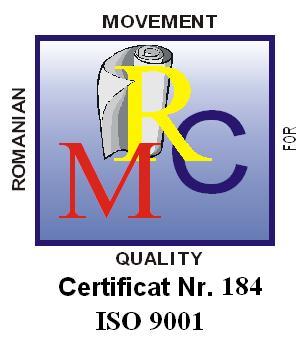 